АКТобщественной проверкина основании плана работы Общественной палаты г.о. Королев, 
в рамках проведения системного и комплексного общественного контроля, 
проведен общественный контроль качество ремонтных работ в МКДСроки проведения общественного контроля: 19.03.2021 г.Основания для проведения общественной проверки: план работы Общественной палаты г.о. Королев.Форма общественного контроля: мониторингПредмет общественной проверки - общественный контроль качества выполнения ремонтных работ в МКД. Состав группы общественного контроля:- Белозерова Маргарита Нурлаяновна, председатель комиссии «по ЖКХ, капитальному ремонту, контролю за качеством работы управляющих компаний, архитектуре, архитектурному облику городов, благоустройству территорий, дорожному хозяйству и транспорту»;- Якимова Варвара Владиславовна - член комиссии19 марта Общественная палата г.о. Королев совместно с жителями дома и руководителем производственного подразделения управляющей компании АО «Жилкомплекс» А.Ю. Плескушкиным проинспектировала качество ремонтных работ в местах общего пользования МКД по адресу ул. Сакко и Ванцетти д.16.Проверка показала: в подъездах выполнены отделочные работы - побелка и покраска стен, перил и потолков, ремонт подъездных электрических щитков, покраска дверей, установлены решетки на окна, 30 % окон заменены на стеклопакеты, остальные отремонтированы.Все вопросы по ремонту подъездов согласовывались с жителями, ими же и дана оценка качеству проделанных работ.В ходе проверки зафиксированы следующие замечания: отсутствует одна оконная решетка в одном из подъездов, на электрощитках снаружи информация указана очень мелким шрифтом.Управляющая компания все замечания взяла в работу.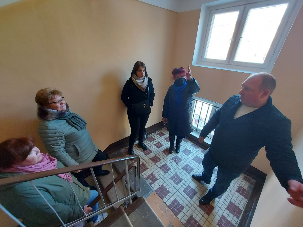 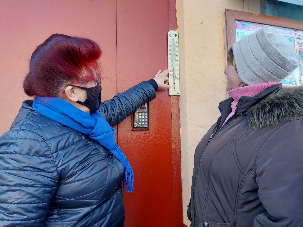 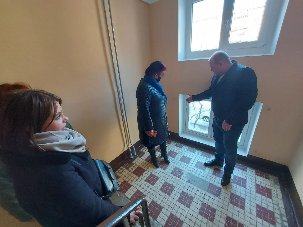 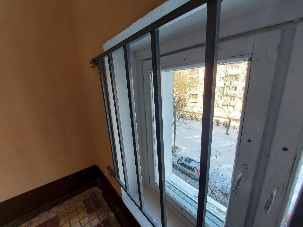 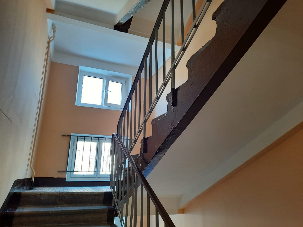 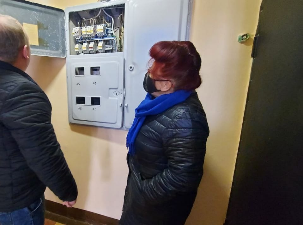 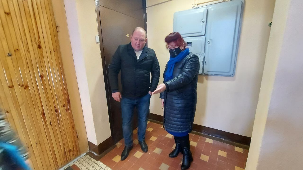 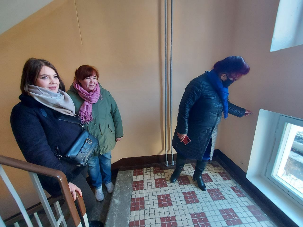 «УТВЕРЖДЕНО»Решением Совета Общественной палаты г.о. Королев Московской областиПредседатель комиссии «по ЖКХ, капитальному ремонту, контролю за качеством работы управляющих компаний, архитектуре, архитектурному облику городов, благоустройству территорий, дорожному хозяйству и транспорту» Общественной палаты г.о.Королев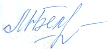 М.Н.Белозерова